Graceville station accessibility upgrade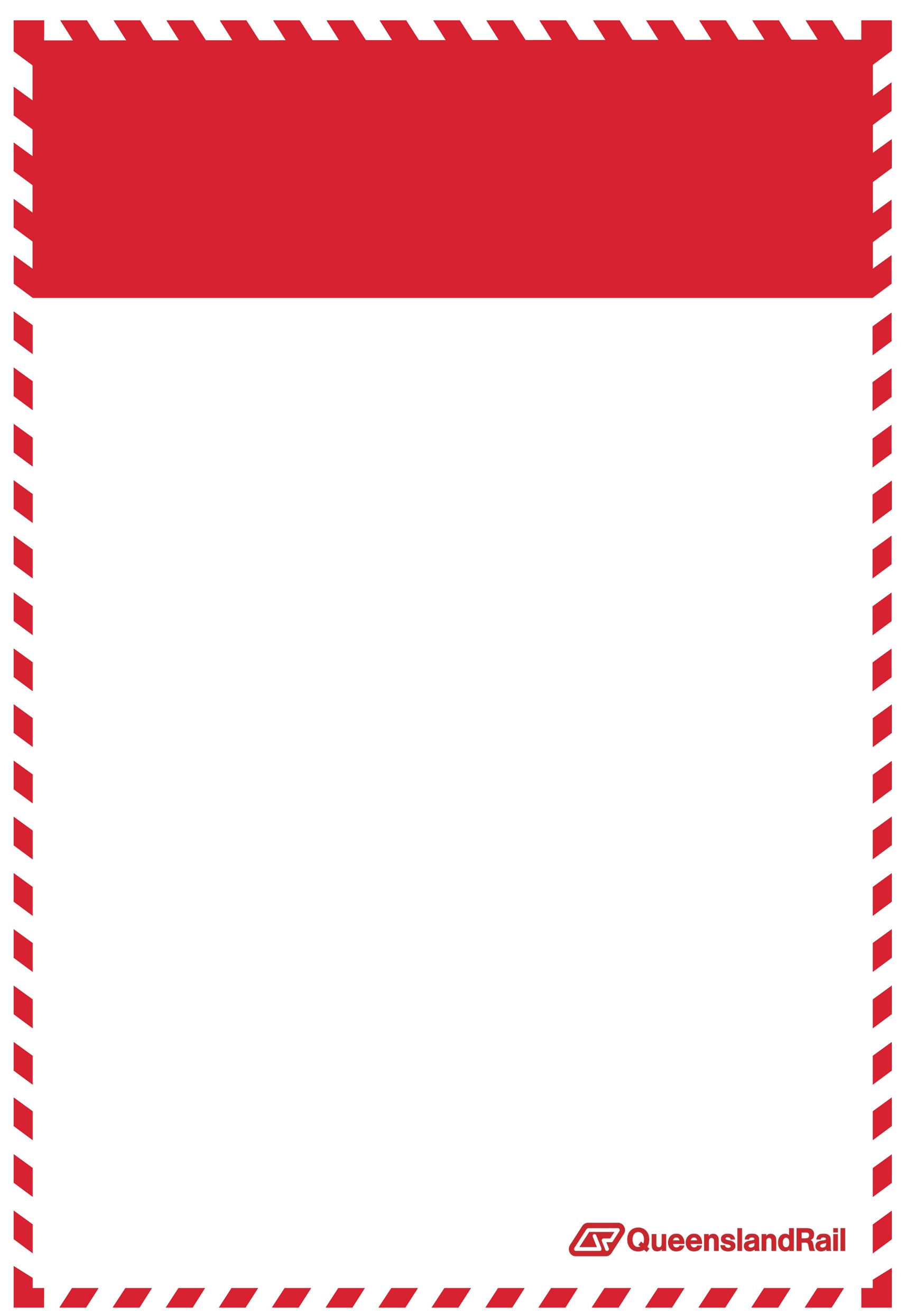 Night and weekend works – October 2016As part of the Graceville station accessibility upgrade, continuous works will occur at the station from 6am Saturday 22 until 10pm Sunday 23 October and again from 10pm Friday 28 until 6am Monday 31 October. For the safety of customers and project workers, this work must be undertaken after hours and has been scheduled to coincide with reduced freight activity on the line. Platforms 1 and 2 will remain operational for passenger services.Scheduled worksKeeping you informedQueensland Rail is committed to keeping the community informed about this project. For more information, please contact the Stakeholder Engagement team on 1800 722 203 (free call), email stationsupgrade@qr.com.au or visit www.queenslandrail.com.auLocationDates and hours of workType of workGraceville station6am Saturday 22 to 10pm Sunday 23 October 2016(continuous works)10pm Friday 28 to 6am Monday 31 October 2016
(continuous works)This work will involve the use of:Heavy machinery, cranes and vehicles with bright flashing lights and reversing beepersHand tools and light powered equipment Powered sawsMobile lighting towers for night works Vehicle movements.Activities include works on platforms, including lift shaft construction, conduit installations and platform resurfacing. A crane will operate from Honour Avenue to access the platforms. Residents and businesses adjacent to Graceville station may experience some noise from truck movements and construction activity.Traffic management controls will be in place on Honour Avenue and Appel Street, adjacent to the station precinct, to allow for the delivery of machinery and materials. Pedestrians and motorists are advised to follow all signage and traffic management controls during this time.Queensland Rail is aware that such operations may cause temporary inconvenience to our valued neighbours. Every effort will be made to carry out these works with minimal disruption. Queensland Rail apologises for any inconvenience and appreciates the local community’s cooperation during these important works.Activities include works on platforms, including lift shaft construction, conduit installations and platform resurfacing. A crane will operate from Honour Avenue to access the platforms. Residents and businesses adjacent to Graceville station may experience some noise from truck movements and construction activity.Traffic management controls will be in place on Honour Avenue and Appel Street, adjacent to the station precinct, to allow for the delivery of machinery and materials. Pedestrians and motorists are advised to follow all signage and traffic management controls during this time.Queensland Rail is aware that such operations may cause temporary inconvenience to our valued neighbours. Every effort will be made to carry out these works with minimal disruption. Queensland Rail apologises for any inconvenience and appreciates the local community’s cooperation during these important works.Activities include works on platforms, including lift shaft construction, conduit installations and platform resurfacing. A crane will operate from Honour Avenue to access the platforms. Residents and businesses adjacent to Graceville station may experience some noise from truck movements and construction activity.Traffic management controls will be in place on Honour Avenue and Appel Street, adjacent to the station precinct, to allow for the delivery of machinery and materials. Pedestrians and motorists are advised to follow all signage and traffic management controls during this time.Queensland Rail is aware that such operations may cause temporary inconvenience to our valued neighbours. Every effort will be made to carry out these works with minimal disruption. Queensland Rail apologises for any inconvenience and appreciates the local community’s cooperation during these important works.